SCHEDA DI PROGETTO – PTOF. A.S.2023/24 – P.A.2024 – CON SPESEData presentazione del progetto: Data di completamento dell’iter di valutazione del progetto:	 Firma del responsabile del progetto	                                                              Firma DSGA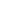 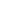 Approvato/Ratificato dal Collegio dei docenti in data:         Firma del Dirigente Scolastico________________________________	PS: Sono da compilare solo gli spazi bianchi, si raccomanda di indicare tutte le informazioni necessarie; DENOMINAZIONE PROGETTOIndicare esclusivamente la denominazione del progettoDENOMINAZIONE PROGETTOIndicare esclusivamente la denominazione del progettoDENOMINAZIONE PROGETTOIndicare esclusivamente la denominazione del progettoDENOMINAZIONE PROGETTOIndicare esclusivamente la denominazione del progettoDENOMINAZIONE PROGETTOIndicare esclusivamente la denominazione del progettoDENOMINAZIONE PROGETTOIndicare esclusivamente la denominazione del progettoDENOMINAZIONE PROGETTOIndicare esclusivamente la denominazione del progettoDENOMINAZIONE PROGETTOIndicare esclusivamente la denominazione del progettoDENOMINAZIONE PROGETTOIndicare esclusivamente la denominazione del progettoDENOMINAZIONE PROGETTOIndicare esclusivamente la denominazione del progettoDENOMINAZIONE PROGETTOIndicare esclusivamente la denominazione del progettoDENOMINAZIONE PROGETTOIndicare esclusivamente la denominazione del progettoDENOMINAZIONE PROGETTOIndicare esclusivamente la denominazione del progettoDENOMINAZIONE PROGETTOIndicare esclusivamente la denominazione del progettoDENOMINAZIONE PROGETTOIndicare esclusivamente la denominazione del progettoDENOMINAZIONE PROGETTOIndicare esclusivamente la denominazione del progettoDENOMINAZIONE PROGETTOIndicare esclusivamente la denominazione del progettoDENOMINAZIONE PROGETTOIndicare esclusivamente la denominazione del progettoDENOMINAZIONE PROGETTOIndicare esclusivamente la denominazione del progettoDENOMINAZIONE PROGETTOIndicare esclusivamente la denominazione del progettoN° Prog:N° Prog:Denominazione:Denominazione:Denominazione:Denominazione:Denominazione:Denominazione:MACRO-PROGETTO di riferimentoMACRO-PROGETTO di riferimentoMACRO-PROGETTO di riferimentoMACRO-PROGETTO di riferimentoMACRO-PROGETTO di riferimentoMACRO-PROGETTO di riferimentoMACRO-PROGETTO di riferimentoMACRO-PROGETTO di riferimentoMACRO-PROGETTO di riferimentoMACRO-PROGETTO di riferimentoMACRO-PROGETTO di riferimentoMACRO-PROGETTO di riferimentoMACRO-PROGETTO di riferimentoMACRO-PROGETTO di riferimentoMACRO-PROGETTO di riferimentoMACRO-PROGETTO di riferimentoMACRO-PROGETTO di riferimentoMACRO-PROGETTO di riferimentoMACRO-PROGETTO di riferimentoMACRO-PROGETTO di riferimentoN° M-P:N° M-P:Denominazione:Denominazione:Denominazione:Denominazione:Denominazione:Denominazione:SCUOLA/plesso di servizio:SCUOLA/plesso di servizio:SCUOLA/plesso di servizio:SCUOLA/plesso di servizio:SCUOLA/plesso di servizio:SCUOLA/plesso di servizio:SCUOLA/plesso di servizio:SCUOLA/plesso di servizio:SCUOLA/plesso di servizio:SCUOLA/plesso di servizio:SCUOLA/plesso di servizio:Responsabile (Indicare il responsabile UNICO del progetto)Responsabile (Indicare il responsabile UNICO del progetto)Responsabile (Indicare il responsabile UNICO del progetto)Responsabile (Indicare il responsabile UNICO del progetto)Responsabile (Indicare il responsabile UNICO del progetto)Responsabile (Indicare il responsabile UNICO del progetto)Responsabile (Indicare il responsabile UNICO del progetto)Responsabile (Indicare il responsabile UNICO del progetto)Responsabile (Indicare il responsabile UNICO del progetto)Responsabile (Indicare il responsabile UNICO del progetto)Responsabile (Indicare il responsabile UNICO del progetto)Referente/Referente di plesso (Indicare il docente referente se unico e/o referente del plesso che partecipa al progetto, sempre che sia presente)Referente/Referente di plesso (Indicare il docente referente se unico e/o referente del plesso che partecipa al progetto, sempre che sia presente)Referente/Referente di plesso (Indicare il docente referente se unico e/o referente del plesso che partecipa al progetto, sempre che sia presente)Referente/Referente di plesso (Indicare il docente referente se unico e/o referente del plesso che partecipa al progetto, sempre che sia presente)Referente/Referente di plesso (Indicare il docente referente se unico e/o referente del plesso che partecipa al progetto, sempre che sia presente)Referente/Referente di plesso (Indicare il docente referente se unico e/o referente del plesso che partecipa al progetto, sempre che sia presente)Referente/Referente di plesso (Indicare il docente referente se unico e/o referente del plesso che partecipa al progetto, sempre che sia presente)Referente/Referente di plesso (Indicare il docente referente se unico e/o referente del plesso che partecipa al progetto, sempre che sia presente)Referente/Referente di plesso (Indicare il docente referente se unico e/o referente del plesso che partecipa al progetto, sempre che sia presente)Referente/Referente di plesso (Indicare il docente referente se unico e/o referente del plesso che partecipa al progetto, sempre che sia presente)Referente/Referente di plesso (Indicare il docente referente se unico e/o referente del plesso che partecipa al progetto, sempre che sia presente)INFORMAZIONI GENERALI sul PROGETTOINFORMAZIONI GENERALI sul PROGETTOINFORMAZIONI GENERALI sul PROGETTOINFORMAZIONI GENERALI sul PROGETTOINFORMAZIONI GENERALI sul PROGETTOINFORMAZIONI GENERALI sul PROGETTOINFORMAZIONI GENERALI sul PROGETTOINFORMAZIONI GENERALI sul PROGETTOINFORMAZIONI GENERALI sul PROGETTOINFORMAZIONI GENERALI sul PROGETTOINFORMAZIONI GENERALI sul PROGETTOINFORMAZIONI GENERALI sul PROGETTOINFORMAZIONI GENERALI sul PROGETTOINFORMAZIONI GENERALI sul PROGETTOINFORMAZIONI GENERALI sul PROGETTOINFORMAZIONI GENERALI sul PROGETTOINFORMAZIONI GENERALI sul PROGETTOINFORMAZIONI GENERALI sul PROGETTOINFORMAZIONI GENERALI sul PROGETTOINFORMAZIONI GENERALI sul PROGETTONuovo Progetto  (indicare SI/NO)Nuovo Progetto  (indicare SI/NO)Nuovo Progetto  (indicare SI/NO)Nuovo Progetto  (indicare SI/NO)Nuovo Progetto  (indicare SI/NO)Nuovo Progetto  (indicare SI/NO)Nuovo Progetto  (indicare SI/NO)Nuovo Progetto  (indicare SI/NO)Nuovo Progetto  (indicare SI/NO)Nuovo Progetto  (indicare SI/NO)Nuovo Progetto  (indicare SI/NO)Nuovo Progetto  (indicare SI/NO)Nuovo Progetto  (indicare SI/NO)Nuovo Progetto  (indicare SI/NO)Nuovo Progetto  (indicare SI/NO)Nuovo Progetto  (indicare SI/NO)Nuovo Progetto  (indicare SI/NO)Nuovo Progetto  (indicare SI/NO)Progetto già esistente (indicare SI/NO)(Se si propone un progetto già realizzato nell’a.s. precedente che si vuol realizzare nuovamente nel corrente anno scolastico)Progetto già esistente (indicare SI/NO)(Se si propone un progetto già realizzato nell’a.s. precedente che si vuol realizzare nuovamente nel corrente anno scolastico)Progetto già esistente (indicare SI/NO)(Se si propone un progetto già realizzato nell’a.s. precedente che si vuol realizzare nuovamente nel corrente anno scolastico)Progetto già esistente (indicare SI/NO)(Se si propone un progetto già realizzato nell’a.s. precedente che si vuol realizzare nuovamente nel corrente anno scolastico)Progetto già esistente (indicare SI/NO)(Se si propone un progetto già realizzato nell’a.s. precedente che si vuol realizzare nuovamente nel corrente anno scolastico)Progetto già esistente (indicare SI/NO)(Se si propone un progetto già realizzato nell’a.s. precedente che si vuol realizzare nuovamente nel corrente anno scolastico)Progetto già esistente (indicare SI/NO)(Se si propone un progetto già realizzato nell’a.s. precedente che si vuol realizzare nuovamente nel corrente anno scolastico)Progetto già esistente (indicare SI/NO)(Se si propone un progetto già realizzato nell’a.s. precedente che si vuol realizzare nuovamente nel corrente anno scolastico)Progetto già esistente (indicare SI/NO)(Se si propone un progetto già realizzato nell’a.s. precedente che si vuol realizzare nuovamente nel corrente anno scolastico)Progetto già esistente (indicare SI/NO)(Se si propone un progetto già realizzato nell’a.s. precedente che si vuol realizzare nuovamente nel corrente anno scolastico)Progetto già esistente (indicare SI/NO)(Se si propone un progetto già realizzato nell’a.s. precedente che si vuol realizzare nuovamente nel corrente anno scolastico)Progetto già esistente (indicare SI/NO)(Se si propone un progetto già realizzato nell’a.s. precedente che si vuol realizzare nuovamente nel corrente anno scolastico)Progetto già esistente (indicare SI/NO)(Se si propone un progetto già realizzato nell’a.s. precedente che si vuol realizzare nuovamente nel corrente anno scolastico)Progetto già esistente (indicare SI/NO)(Se si propone un progetto già realizzato nell’a.s. precedente che si vuol realizzare nuovamente nel corrente anno scolastico)Progetto già esistente (indicare SI/NO)(Se si propone un progetto già realizzato nell’a.s. precedente che si vuol realizzare nuovamente nel corrente anno scolastico)Progetto già esistente (indicare SI/NO)(Se si propone un progetto già realizzato nell’a.s. precedente che si vuol realizzare nuovamente nel corrente anno scolastico)Progetto già esistente (indicare SI/NO)(Se si propone un progetto già realizzato nell’a.s. precedente che si vuol realizzare nuovamente nel corrente anno scolastico)Progetto già esistente (indicare SI/NO)(Se si propone un progetto già realizzato nell’a.s. precedente che si vuol realizzare nuovamente nel corrente anno scolastico)Prosecuzione di un progetto (indicare SI/NO)(Se si ha la necessità di continuare un progetto già iniziato nel precedente a.s. per il quale non sono state concluse le varie fasi e/o attività) Prosecuzione di un progetto (indicare SI/NO)(Se si ha la necessità di continuare un progetto già iniziato nel precedente a.s. per il quale non sono state concluse le varie fasi e/o attività) Prosecuzione di un progetto (indicare SI/NO)(Se si ha la necessità di continuare un progetto già iniziato nel precedente a.s. per il quale non sono state concluse le varie fasi e/o attività) Prosecuzione di un progetto (indicare SI/NO)(Se si ha la necessità di continuare un progetto già iniziato nel precedente a.s. per il quale non sono state concluse le varie fasi e/o attività) Prosecuzione di un progetto (indicare SI/NO)(Se si ha la necessità di continuare un progetto già iniziato nel precedente a.s. per il quale non sono state concluse le varie fasi e/o attività) Prosecuzione di un progetto (indicare SI/NO)(Se si ha la necessità di continuare un progetto già iniziato nel precedente a.s. per il quale non sono state concluse le varie fasi e/o attività) Prosecuzione di un progetto (indicare SI/NO)(Se si ha la necessità di continuare un progetto già iniziato nel precedente a.s. per il quale non sono state concluse le varie fasi e/o attività) Prosecuzione di un progetto (indicare SI/NO)(Se si ha la necessità di continuare un progetto già iniziato nel precedente a.s. per il quale non sono state concluse le varie fasi e/o attività) Prosecuzione di un progetto (indicare SI/NO)(Se si ha la necessità di continuare un progetto già iniziato nel precedente a.s. per il quale non sono state concluse le varie fasi e/o attività) Prosecuzione di un progetto (indicare SI/NO)(Se si ha la necessità di continuare un progetto già iniziato nel precedente a.s. per il quale non sono state concluse le varie fasi e/o attività) Prosecuzione di un progetto (indicare SI/NO)(Se si ha la necessità di continuare un progetto già iniziato nel precedente a.s. per il quale non sono state concluse le varie fasi e/o attività) Prosecuzione di un progetto (indicare SI/NO)(Se si ha la necessità di continuare un progetto già iniziato nel precedente a.s. per il quale non sono state concluse le varie fasi e/o attività) Prosecuzione di un progetto (indicare SI/NO)(Se si ha la necessità di continuare un progetto già iniziato nel precedente a.s. per il quale non sono state concluse le varie fasi e/o attività) Prosecuzione di un progetto (indicare SI/NO)(Se si ha la necessità di continuare un progetto già iniziato nel precedente a.s. per il quale non sono state concluse le varie fasi e/o attività) Prosecuzione di un progetto (indicare SI/NO)(Se si ha la necessità di continuare un progetto già iniziato nel precedente a.s. per il quale non sono state concluse le varie fasi e/o attività) Prosecuzione di un progetto (indicare SI/NO)(Se si ha la necessità di continuare un progetto già iniziato nel precedente a.s. per il quale non sono state concluse le varie fasi e/o attività) Prosecuzione di un progetto (indicare SI/NO)(Se si ha la necessità di continuare un progetto già iniziato nel precedente a.s. per il quale non sono state concluse le varie fasi e/o attività) Prosecuzione di un progetto (indicare SI/NO)(Se si ha la necessità di continuare un progetto già iniziato nel precedente a.s. per il quale non sono state concluse le varie fasi e/o attività) Effettuazione in orario scolastico (indicare SI/NO/MISTO)Effettuazione in orario scolastico (indicare SI/NO/MISTO)Effettuazione in orario scolastico (indicare SI/NO/MISTO)Effettuazione in orario scolastico (indicare SI/NO/MISTO)Effettuazione in orario scolastico (indicare SI/NO/MISTO)Effettuazione in orario scolastico (indicare SI/NO/MISTO)Effettuazione in orario scolastico (indicare SI/NO/MISTO)Effettuazione in orario scolastico (indicare SI/NO/MISTO)Effettuazione in orario scolastico (indicare SI/NO/MISTO)Effettuazione in orario scolastico (indicare SI/NO/MISTO)Effettuazione in orario scolastico (indicare SI/NO/MISTO)Effettuazione in orario scolastico (indicare SI/NO/MISTO)Effettuazione in orario scolastico (indicare SI/NO/MISTO)Effettuazione in orario scolastico (indicare SI/NO/MISTO)Effettuazione in orario scolastico (indicare SI/NO/MISTO)Effettuazione in orario scolastico (indicare SI/NO/MISTO)Effettuazione in orario scolastico (indicare SI/NO/MISTO)Effettuazione in orario scolastico (indicare SI/NO/MISTO)Partecipazione di esterni (indicare SI/NO)(Per esterni si intendono scuole, associazioni, enti locali, etc… indipendentemente dalla previsione di una spesa per la partecipazione)Partecipazione di esterni (indicare SI/NO)(Per esterni si intendono scuole, associazioni, enti locali, etc… indipendentemente dalla previsione di una spesa per la partecipazione)Partecipazione di esterni (indicare SI/NO)(Per esterni si intendono scuole, associazioni, enti locali, etc… indipendentemente dalla previsione di una spesa per la partecipazione)Partecipazione di esterni (indicare SI/NO)(Per esterni si intendono scuole, associazioni, enti locali, etc… indipendentemente dalla previsione di una spesa per la partecipazione)Partecipazione di esterni (indicare SI/NO)(Per esterni si intendono scuole, associazioni, enti locali, etc… indipendentemente dalla previsione di una spesa per la partecipazione)Partecipazione di esterni (indicare SI/NO)(Per esterni si intendono scuole, associazioni, enti locali, etc… indipendentemente dalla previsione di una spesa per la partecipazione)Partecipazione di esterni (indicare SI/NO)(Per esterni si intendono scuole, associazioni, enti locali, etc… indipendentemente dalla previsione di una spesa per la partecipazione)Partecipazione di esterni (indicare SI/NO)(Per esterni si intendono scuole, associazioni, enti locali, etc… indipendentemente dalla previsione di una spesa per la partecipazione)Partecipazione di esterni (indicare SI/NO)(Per esterni si intendono scuole, associazioni, enti locali, etc… indipendentemente dalla previsione di una spesa per la partecipazione)Partecipazione di esterni (indicare SI/NO)(Per esterni si intendono scuole, associazioni, enti locali, etc… indipendentemente dalla previsione di una spesa per la partecipazione)Partecipazione di esterni (indicare SI/NO)(Per esterni si intendono scuole, associazioni, enti locali, etc… indipendentemente dalla previsione di una spesa per la partecipazione)Partecipazione di esterni (indicare SI/NO)(Per esterni si intendono scuole, associazioni, enti locali, etc… indipendentemente dalla previsione di una spesa per la partecipazione)Partecipazione di esterni (indicare SI/NO)(Per esterni si intendono scuole, associazioni, enti locali, etc… indipendentemente dalla previsione di una spesa per la partecipazione)Partecipazione di esterni (indicare SI/NO)(Per esterni si intendono scuole, associazioni, enti locali, etc… indipendentemente dalla previsione di una spesa per la partecipazione)Partecipazione di esterni (indicare SI/NO)(Per esterni si intendono scuole, associazioni, enti locali, etc… indipendentemente dalla previsione di una spesa per la partecipazione)Partecipazione di esterni (indicare SI/NO)(Per esterni si intendono scuole, associazioni, enti locali, etc… indipendentemente dalla previsione di una spesa per la partecipazione)Partecipazione di esterni (indicare SI/NO)(Per esterni si intendono scuole, associazioni, enti locali, etc… indipendentemente dalla previsione di una spesa per la partecipazione)Partecipazione di esterni (indicare SI/NO)(Per esterni si intendono scuole, associazioni, enti locali, etc… indipendentemente dalla previsione di una spesa per la partecipazione)Se SI specificare nel dettaglio i soggetti esterni partecipanti:Se SI specificare nel dettaglio i soggetti esterni partecipanti:Se SI specificare nel dettaglio i soggetti esterni partecipanti:Se SI specificare nel dettaglio i soggetti esterni partecipanti:Se SI specificare nel dettaglio i soggetti esterni partecipanti:Se SI specificare nel dettaglio i soggetti esterni partecipanti:Se SI specificare nel dettaglio i soggetti esterni partecipanti:Se SI specificare nel dettaglio i soggetti esterni partecipanti:Se SI specificare nel dettaglio i soggetti esterni partecipanti:Se SI specificare nel dettaglio i soggetti esterni partecipanti:Se SI specificare nel dettaglio i soggetti esterni partecipanti:Se SI specificare nel dettaglio i soggetti esterni partecipanti:Se SI specificare nel dettaglio i soggetti esterni partecipanti:Se SI specificare nel dettaglio i soggetti esterni partecipanti:Se SI specificare nel dettaglio i soggetti esterni partecipanti:Se SI specificare nel dettaglio i soggetti esterni partecipanti:Se SI specificare nel dettaglio i soggetti esterni partecipanti:Se SI specificare nel dettaglio i soggetti esterni partecipanti:Se SI specificare nel dettaglio i soggetti esterni partecipanti:Se SI specificare nel dettaglio i soggetti esterni partecipanti:Eventuali costi espertiEventuali costi espertiEventuali costi espertiEventuali costi espertiEventuali costi espertiEv. quota chiesta da esperti a carico dell’Istituto: Ev. quota chiesta da esperti a carico dell’Istituto: Ev. quota chiesta da esperti a carico dell’Istituto: Ev. quota chiesta da esperti a carico dell’Istituto: Ev. quota chiesta da esperti a carico dell’Istituto: Ev. quota chiesta da esperti a carico dell’Istituto: Ev. quota chiesta da esperti a carico dell’Istituto: Ev. quota chiesta da esperti a carico dell’Istituto: Ev. quota chiesta da esperti a carico dell’Istituto: Ev. quota chiesta da esperti a carico dell’Istituto: Ev. quota chiesta da esperti a carico dell’Istituto: Ev. quota chiesta da esperti a carico dell’Istituto: Ev. quota chiesta da esperti a carico dell’Istituto: Ev. quota chiesta da esperti a carico dell’Istituto: Ev. quota chiesta da esperti a carico dell’Istituto: Ev. quota chiesta da esperti a carico dell’Istituto: Eventuali costi espertiEventuali costi espertiEventuali costi espertiEventuali costi espertiEventuali costi esperti2.    Ev. iscrizione ad enti/associazioni a carico dell’Istituto: 2.    Ev. iscrizione ad enti/associazioni a carico dell’Istituto: 2.    Ev. iscrizione ad enti/associazioni a carico dell’Istituto: 2.    Ev. iscrizione ad enti/associazioni a carico dell’Istituto: 2.    Ev. iscrizione ad enti/associazioni a carico dell’Istituto: 2.    Ev. iscrizione ad enti/associazioni a carico dell’Istituto: 2.    Ev. iscrizione ad enti/associazioni a carico dell’Istituto: 2.    Ev. iscrizione ad enti/associazioni a carico dell’Istituto: 2.    Ev. iscrizione ad enti/associazioni a carico dell’Istituto: 2.    Ev. iscrizione ad enti/associazioni a carico dell’Istituto: 2.    Ev. iscrizione ad enti/associazioni a carico dell’Istituto: 2.    Ev. iscrizione ad enti/associazioni a carico dell’Istituto: 2.    Ev. iscrizione ad enti/associazioni a carico dell’Istituto: 2.    Ev. iscrizione ad enti/associazioni a carico dell’Istituto: 2.    Ev. iscrizione ad enti/associazioni a carico dell’Istituto: 2.    Ev. iscrizione ad enti/associazioni a carico dell’Istituto: DestinatariDestinatariDestinatariDestinatariDestinatariClasse-i/Sezione-i: Classe-i/Sezione-i: Classe-i/Sezione-i: Classe-i/Sezione-i: Classe-i/Sezione-i: Classe-i/Sezione-i: Classe-i/Sezione-i: Classe-i/Sezione-i: Classe-i/Sezione-i: Classe-i/Sezione-i: Classe-i/Sezione-i: Classe-i/Sezione-i: Classe-i/Sezione-i: Classe-i/Sezione-i: Classe-i/Sezione-i: Classe-i/Sezione-i: DestinatariDestinatariDestinatariDestinatariDestinatariGruppo scuole/classi/alunni: Gruppo scuole/classi/alunni: Gruppo scuole/classi/alunni: Gruppo scuole/classi/alunni: Gruppo scuole/classi/alunni: Gruppo scuole/classi/alunni: Gruppo scuole/classi/alunni: Gruppo scuole/classi/alunni: Gruppo scuole/classi/alunni: Gruppo scuole/classi/alunni: Gruppo scuole/classi/alunni: Gruppo scuole/classi/alunni: Gruppo scuole/classi/alunni: Gruppo scuole/classi/alunni: Gruppo scuole/classi/alunni: Gruppo scuole/classi/alunni: DestinatariDestinatariDestinatariDestinatariDestinatariTutto il plesso: Tutto il plesso: Tutto il plesso: Tutto il plesso: Tutto il plesso: Tutto il plesso: Tutto il plesso: Tutto il plesso: Tutto il plesso: Tutto il plesso: Tutto il plesso: Tutto il plesso: Tutto il plesso: Tutto il plesso: Tutto il plesso: Tutto il plesso: DestinatariDestinatariDestinatariDestinatariDestinatariTutto l’Istituto: Tutto l’Istituto: Tutto l’Istituto: Tutto l’Istituto: Tutto l’Istituto: Tutto l’Istituto: Tutto l’Istituto: Tutto l’Istituto: Tutto l’Istituto: Tutto l’Istituto: Tutto l’Istituto: Tutto l’Istituto: Tutto l’Istituto: Tutto l’Istituto: Tutto l’Istituto: Tutto l’Istituto: DestinatariDestinatariDestinatariDestinatariDestinatariPer un totale di alunni n. Per un totale di alunni n. Per un totale di alunni n. Per un totale di alunni n. Per un totale di alunni n. Per un totale di alunni n. Per un totale di alunni n. Per un totale di alunni n. Per un totale di alunni n. Per un totale di alunni n. Per un totale di alunni n. Per un totale di alunni n. Per un totale di alunni n. Per un totale di alunni n. Per un totale di alunni n. Per un totale di alunni n. Breve descrizione per il PTOFBreve descrizione per il PTOFBreve descrizione per il PTOFBreve descrizione per il PTOFBreve descrizione per il PTOFFinalità:Finalità:Finalità:Finalità:Finalità:Obiettivi: Obiettivi: Obiettivi: Obiettivi: Obiettivi: Metodologia: Metodologia: Metodologia: Metodologia: Metodologia: Azioni: Azioni: Azioni: Azioni: Azioni: Scansione dell’attività – Tempi e fasi di realizzazione, utilizzando i campi sotto riportati (indicare con la X nella casella vuota sottostante il mese e inserire nuove righe per riportate le attività nel dettaglio sintetico o più analitico se necessario)Scansione dell’attività – Tempi e fasi di realizzazione, utilizzando i campi sotto riportati (indicare con la X nella casella vuota sottostante il mese e inserire nuove righe per riportate le attività nel dettaglio sintetico o più analitico se necessario)Scansione dell’attività – Tempi e fasi di realizzazione, utilizzando i campi sotto riportati (indicare con la X nella casella vuota sottostante il mese e inserire nuove righe per riportate le attività nel dettaglio sintetico o più analitico se necessario)Scansione dell’attività – Tempi e fasi di realizzazione, utilizzando i campi sotto riportati (indicare con la X nella casella vuota sottostante il mese e inserire nuove righe per riportate le attività nel dettaglio sintetico o più analitico se necessario)Scansione dell’attività – Tempi e fasi di realizzazione, utilizzando i campi sotto riportati (indicare con la X nella casella vuota sottostante il mese e inserire nuove righe per riportate le attività nel dettaglio sintetico o più analitico se necessario)Scansione dell’attività – Tempi e fasi di realizzazione, utilizzando i campi sotto riportati (indicare con la X nella casella vuota sottostante il mese e inserire nuove righe per riportate le attività nel dettaglio sintetico o più analitico se necessario)Scansione dell’attività – Tempi e fasi di realizzazione, utilizzando i campi sotto riportati (indicare con la X nella casella vuota sottostante il mese e inserire nuove righe per riportate le attività nel dettaglio sintetico o più analitico se necessario)Scansione dell’attività – Tempi e fasi di realizzazione, utilizzando i campi sotto riportati (indicare con la X nella casella vuota sottostante il mese e inserire nuove righe per riportate le attività nel dettaglio sintetico o più analitico se necessario)Scansione dell’attività – Tempi e fasi di realizzazione, utilizzando i campi sotto riportati (indicare con la X nella casella vuota sottostante il mese e inserire nuove righe per riportate le attività nel dettaglio sintetico o più analitico se necessario)Scansione dell’attività – Tempi e fasi di realizzazione, utilizzando i campi sotto riportati (indicare con la X nella casella vuota sottostante il mese e inserire nuove righe per riportate le attività nel dettaglio sintetico o più analitico se necessario)Scansione dell’attività – Tempi e fasi di realizzazione, utilizzando i campi sotto riportati (indicare con la X nella casella vuota sottostante il mese e inserire nuove righe per riportate le attività nel dettaglio sintetico o più analitico se necessario)Scansione dell’attività – Tempi e fasi di realizzazione, utilizzando i campi sotto riportati (indicare con la X nella casella vuota sottostante il mese e inserire nuove righe per riportate le attività nel dettaglio sintetico o più analitico se necessario)Scansione dell’attività – Tempi e fasi di realizzazione, utilizzando i campi sotto riportati (indicare con la X nella casella vuota sottostante il mese e inserire nuove righe per riportate le attività nel dettaglio sintetico o più analitico se necessario)Scansione dell’attività – Tempi e fasi di realizzazione, utilizzando i campi sotto riportati (indicare con la X nella casella vuota sottostante il mese e inserire nuove righe per riportate le attività nel dettaglio sintetico o più analitico se necessario)Scansione dell’attività – Tempi e fasi di realizzazione, utilizzando i campi sotto riportati (indicare con la X nella casella vuota sottostante il mese e inserire nuove righe per riportate le attività nel dettaglio sintetico o più analitico se necessario)Scansione dell’attività – Tempi e fasi di realizzazione, utilizzando i campi sotto riportati (indicare con la X nella casella vuota sottostante il mese e inserire nuove righe per riportate le attività nel dettaglio sintetico o più analitico se necessario)Scansione dell’attività – Tempi e fasi di realizzazione, utilizzando i campi sotto riportati (indicare con la X nella casella vuota sottostante il mese e inserire nuove righe per riportate le attività nel dettaglio sintetico o più analitico se necessario)Scansione dell’attività – Tempi e fasi di realizzazione, utilizzando i campi sotto riportati (indicare con la X nella casella vuota sottostante il mese e inserire nuove righe per riportate le attività nel dettaglio sintetico o più analitico se necessario)Scansione dell’attività – Tempi e fasi di realizzazione, utilizzando i campi sotto riportati (indicare con la X nella casella vuota sottostante il mese e inserire nuove righe per riportate le attività nel dettaglio sintetico o più analitico se necessario)Scansione dell’attività – Tempi e fasi di realizzazione, utilizzando i campi sotto riportati (indicare con la X nella casella vuota sottostante il mese e inserire nuove righe per riportate le attività nel dettaglio sintetico o più analitico se necessario)datiOttobreOttobreNovembreNovembreNovembreDicembreDicembreDicembreGennaio    FebbraioFebbraioMarzoAprileAprileMaggioMaggioMaggioMaggioGiugnomeseProgetto con finanziamento esterno (indicare SI/NO)(solo nei casi in cui è previsto un finanziamento richiesto/ottenuto da enti/soggetti esterni)Progetto con finanziamento esterno (indicare SI/NO)(solo nei casi in cui è previsto un finanziamento richiesto/ottenuto da enti/soggetti esterni)Progetto con finanziamento esterno (indicare SI/NO)(solo nei casi in cui è previsto un finanziamento richiesto/ottenuto da enti/soggetti esterni)Progetto con finanziamento esterno (indicare SI/NO)(solo nei casi in cui è previsto un finanziamento richiesto/ottenuto da enti/soggetti esterni)Progetto con finanziamento esterno (indicare SI/NO)(solo nei casi in cui è previsto un finanziamento richiesto/ottenuto da enti/soggetti esterni)Progetto con finanziamento esterno (indicare SI/NO)(solo nei casi in cui è previsto un finanziamento richiesto/ottenuto da enti/soggetti esterni)Progetto con finanziamento esterno (indicare SI/NO)(solo nei casi in cui è previsto un finanziamento richiesto/ottenuto da enti/soggetti esterni)Progetto con finanziamento esterno (indicare SI/NO)(solo nei casi in cui è previsto un finanziamento richiesto/ottenuto da enti/soggetti esterni)Progetto con finanziamento esterno (indicare SI/NO)(solo nei casi in cui è previsto un finanziamento richiesto/ottenuto da enti/soggetti esterni)Progetto con finanziamento esterno (indicare SI/NO)(solo nei casi in cui è previsto un finanziamento richiesto/ottenuto da enti/soggetti esterni)Progetto con finanziamento esterno (indicare SI/NO)(solo nei casi in cui è previsto un finanziamento richiesto/ottenuto da enti/soggetti esterni)Progetto con finanziamento esterno (indicare SI/NO)(solo nei casi in cui è previsto un finanziamento richiesto/ottenuto da enti/soggetti esterni)Progetto con finanziamento esterno (indicare SI/NO)(solo nei casi in cui è previsto un finanziamento richiesto/ottenuto da enti/soggetti esterni)Progetto con finanziamento esterno (indicare SI/NO)(solo nei casi in cui è previsto un finanziamento richiesto/ottenuto da enti/soggetti esterni)Progetto con finanziamento esterno (indicare SI/NO)(solo nei casi in cui è previsto un finanziamento richiesto/ottenuto da enti/soggetti esterni)Progetto con finanziamento esterno (indicare SI/NO)(solo nei casi in cui è previsto un finanziamento richiesto/ottenuto da enti/soggetti esterni)Se SI al punto 3.13, indicare ente erogatore e tipo finanziamento:Se SI al punto 3.13, indicare ente erogatore e tipo finanziamento:Se SI al punto 3.13, indicare ente erogatore e tipo finanziamento:Se SI al punto 3.13, indicare ente erogatore e tipo finanziamento:Se SI al punto 3.13, indicare ente erogatore e tipo finanziamento:Se SI al punto 3.13, indicare ente erogatore e tipo finanziamento:Se SI al punto 3.13, indicare ente erogatore e tipo finanziamento:Se SI al punto 3.13, indicare ente erogatore e tipo finanziamento:Se SI al punto 3.13, indicare ente erogatore e tipo finanziamento:Se SI al punto 3.13, indicare ente erogatore e tipo finanziamento:FASE VALUTATIVA PREVISTAFASE VALUTATIVA PREVISTAFASE VALUTATIVA PREVISTAFASE VALUTATIVA PREVISTAFASE VALUTATIVA PREVISTAFASE VALUTATIVA PREVISTAFASE VALUTATIVA PREVISTAFASE VALUTATIVA PREVISTAFASE VALUTATIVA PREVISTAFASE VALUTATIVA PREVISTAFASE VALUTATIVA PREVISTAFASE VALUTATIVA PREVISTAFASE VALUTATIVA PREVISTAFASE VALUTATIVA PREVISTAFASE VALUTATIVA PREVISTAFASE VALUTATIVA PREVISTAFASE VALUTATIVA PREVISTAFASE VALUTATIVA PREVISTAFASE VALUTATIVA PREVISTAFASE VALUTATIVA PREVISTARisultati attesi: Risultati attesi: Risultati attesi: Risultati attesi: Risultati attesi: Risultati attesi: Risultati attesi:  Modalità di verifica:  Modalità di verifica:  Modalità di verifica:  Modalità di verifica:  Modalità di verifica:  Modalità di verifica:  Modalità di verifica: Prodotti e modalità di accesso a tali produzioni: Prodotti e modalità di accesso a tali produzioni: Prodotti e modalità di accesso a tali produzioni: Prodotti e modalità di accesso a tali produzioni: Prodotti e modalità di accesso a tali produzioni: Prodotti e modalità di accesso a tali produzioni: Prodotti e modalità di accesso a tali produzioni: RISORSE UMANE(Indicazione descrittiva figure personale coinvolto, docenti, ATA, esperti e loro funzione nel progetto)RISORSE UMANE(Indicazione descrittiva figure personale coinvolto, docenti, ATA, esperti e loro funzione nel progetto)RISORSE UMANE(Indicazione descrittiva figure personale coinvolto, docenti, ATA, esperti e loro funzione nel progetto)RISORSE UMANE(Indicazione descrittiva figure personale coinvolto, docenti, ATA, esperti e loro funzione nel progetto)RISORSE UMANE(Indicazione descrittiva figure personale coinvolto, docenti, ATA, esperti e loro funzione nel progetto)RISORSE UMANE(Indicazione descrittiva figure personale coinvolto, docenti, ATA, esperti e loro funzione nel progetto)RISORSE UMANE(Indicazione descrittiva figure personale coinvolto, docenti, ATA, esperti e loro funzione nel progetto)RISORSE UMANE(Indicazione descrittiva figure personale coinvolto, docenti, ATA, esperti e loro funzione nel progetto)RISORSE UMANE(Indicazione descrittiva figure personale coinvolto, docenti, ATA, esperti e loro funzione nel progetto)RISORSE UMANE(Indicazione descrittiva figure personale coinvolto, docenti, ATA, esperti e loro funzione nel progetto)RISORSE UMANE(Indicazione descrittiva figure personale coinvolto, docenti, ATA, esperti e loro funzione nel progetto)RISORSE UMANE(Indicazione descrittiva figure personale coinvolto, docenti, ATA, esperti e loro funzione nel progetto)RISORSE UMANE(Indicazione descrittiva figure personale coinvolto, docenti, ATA, esperti e loro funzione nel progetto)RISORSE UMANE(Indicazione descrittiva figure personale coinvolto, docenti, ATA, esperti e loro funzione nel progetto)RISORSE UMANE(Indicazione descrittiva figure personale coinvolto, docenti, ATA, esperti e loro funzione nel progetto)RISORSE UMANE(Indicazione descrittiva figure personale coinvolto, docenti, ATA, esperti e loro funzione nel progetto)RISORSE UMANE(Indicazione descrittiva figure personale coinvolto, docenti, ATA, esperti e loro funzione nel progetto)RISORSE UMANE(Indicazione descrittiva figure personale coinvolto, docenti, ATA, esperti e loro funzione nel progetto)RISORSE UMANE(Indicazione descrittiva figure personale coinvolto, docenti, ATA, esperti e loro funzione nel progetto)RISORSE UMANE(Indicazione descrittiva figure personale coinvolto, docenti, ATA, esperti e loro funzione nel progetto)Personale docente - indicare i docenti partecipanti specificando le ore previste per ognuno, per aumentare le righe posizionarsi nella casella evidenziata in giallo o premere sul tasto tabulatore oppure tramite le funzioni del programma, inserisci riga sotto(In caso di partecipazione di più personale rispetto alle righe previste, si potrà utilizzare ogni riga per gruppi omogenei, ad esempio “Tutti i docenti del plesso”; “Tutti i docenti della Classe/sez”; “Tutti i docenti di Italiano”, oppure indicare nella colonna Nominativo e per ogni riga i gruppi di nomi in relazione alla Funzione, se prevista una suddivisione delle funzioni, o in relazione al numero complessivo di ore, se previste differenziazioni orarie di partecipazione) Personale docente - indicare i docenti partecipanti specificando le ore previste per ognuno, per aumentare le righe posizionarsi nella casella evidenziata in giallo o premere sul tasto tabulatore oppure tramite le funzioni del programma, inserisci riga sotto(In caso di partecipazione di più personale rispetto alle righe previste, si potrà utilizzare ogni riga per gruppi omogenei, ad esempio “Tutti i docenti del plesso”; “Tutti i docenti della Classe/sez”; “Tutti i docenti di Italiano”, oppure indicare nella colonna Nominativo e per ogni riga i gruppi di nomi in relazione alla Funzione, se prevista una suddivisione delle funzioni, o in relazione al numero complessivo di ore, se previste differenziazioni orarie di partecipazione) Personale docente - indicare i docenti partecipanti specificando le ore previste per ognuno, per aumentare le righe posizionarsi nella casella evidenziata in giallo o premere sul tasto tabulatore oppure tramite le funzioni del programma, inserisci riga sotto(In caso di partecipazione di più personale rispetto alle righe previste, si potrà utilizzare ogni riga per gruppi omogenei, ad esempio “Tutti i docenti del plesso”; “Tutti i docenti della Classe/sez”; “Tutti i docenti di Italiano”, oppure indicare nella colonna Nominativo e per ogni riga i gruppi di nomi in relazione alla Funzione, se prevista una suddivisione delle funzioni, o in relazione al numero complessivo di ore, se previste differenziazioni orarie di partecipazione) Personale docente - indicare i docenti partecipanti specificando le ore previste per ognuno, per aumentare le righe posizionarsi nella casella evidenziata in giallo o premere sul tasto tabulatore oppure tramite le funzioni del programma, inserisci riga sotto(In caso di partecipazione di più personale rispetto alle righe previste, si potrà utilizzare ogni riga per gruppi omogenei, ad esempio “Tutti i docenti del plesso”; “Tutti i docenti della Classe/sez”; “Tutti i docenti di Italiano”, oppure indicare nella colonna Nominativo e per ogni riga i gruppi di nomi in relazione alla Funzione, se prevista una suddivisione delle funzioni, o in relazione al numero complessivo di ore, se previste differenziazioni orarie di partecipazione) Personale docente - indicare i docenti partecipanti specificando le ore previste per ognuno, per aumentare le righe posizionarsi nella casella evidenziata in giallo o premere sul tasto tabulatore oppure tramite le funzioni del programma, inserisci riga sotto(In caso di partecipazione di più personale rispetto alle righe previste, si potrà utilizzare ogni riga per gruppi omogenei, ad esempio “Tutti i docenti del plesso”; “Tutti i docenti della Classe/sez”; “Tutti i docenti di Italiano”, oppure indicare nella colonna Nominativo e per ogni riga i gruppi di nomi in relazione alla Funzione, se prevista una suddivisione delle funzioni, o in relazione al numero complessivo di ore, se previste differenziazioni orarie di partecipazione) Personale docente - indicare i docenti partecipanti specificando le ore previste per ognuno, per aumentare le righe posizionarsi nella casella evidenziata in giallo o premere sul tasto tabulatore oppure tramite le funzioni del programma, inserisci riga sotto(In caso di partecipazione di più personale rispetto alle righe previste, si potrà utilizzare ogni riga per gruppi omogenei, ad esempio “Tutti i docenti del plesso”; “Tutti i docenti della Classe/sez”; “Tutti i docenti di Italiano”, oppure indicare nella colonna Nominativo e per ogni riga i gruppi di nomi in relazione alla Funzione, se prevista una suddivisione delle funzioni, o in relazione al numero complessivo di ore, se previste differenziazioni orarie di partecipazione) Personale docente - indicare i docenti partecipanti specificando le ore previste per ognuno, per aumentare le righe posizionarsi nella casella evidenziata in giallo o premere sul tasto tabulatore oppure tramite le funzioni del programma, inserisci riga sotto(In caso di partecipazione di più personale rispetto alle righe previste, si potrà utilizzare ogni riga per gruppi omogenei, ad esempio “Tutti i docenti del plesso”; “Tutti i docenti della Classe/sez”; “Tutti i docenti di Italiano”, oppure indicare nella colonna Nominativo e per ogni riga i gruppi di nomi in relazione alla Funzione, se prevista una suddivisione delle funzioni, o in relazione al numero complessivo di ore, se previste differenziazioni orarie di partecipazione) Personale docente - indicare i docenti partecipanti specificando le ore previste per ognuno, per aumentare le righe posizionarsi nella casella evidenziata in giallo o premere sul tasto tabulatore oppure tramite le funzioni del programma, inserisci riga sotto(In caso di partecipazione di più personale rispetto alle righe previste, si potrà utilizzare ogni riga per gruppi omogenei, ad esempio “Tutti i docenti del plesso”; “Tutti i docenti della Classe/sez”; “Tutti i docenti di Italiano”, oppure indicare nella colonna Nominativo e per ogni riga i gruppi di nomi in relazione alla Funzione, se prevista una suddivisione delle funzioni, o in relazione al numero complessivo di ore, se previste differenziazioni orarie di partecipazione) Personale docente - indicare i docenti partecipanti specificando le ore previste per ognuno, per aumentare le righe posizionarsi nella casella evidenziata in giallo o premere sul tasto tabulatore oppure tramite le funzioni del programma, inserisci riga sotto(In caso di partecipazione di più personale rispetto alle righe previste, si potrà utilizzare ogni riga per gruppi omogenei, ad esempio “Tutti i docenti del plesso”; “Tutti i docenti della Classe/sez”; “Tutti i docenti di Italiano”, oppure indicare nella colonna Nominativo e per ogni riga i gruppi di nomi in relazione alla Funzione, se prevista una suddivisione delle funzioni, o in relazione al numero complessivo di ore, se previste differenziazioni orarie di partecipazione) Personale docente - indicare i docenti partecipanti specificando le ore previste per ognuno, per aumentare le righe posizionarsi nella casella evidenziata in giallo o premere sul tasto tabulatore oppure tramite le funzioni del programma, inserisci riga sotto(In caso di partecipazione di più personale rispetto alle righe previste, si potrà utilizzare ogni riga per gruppi omogenei, ad esempio “Tutti i docenti del plesso”; “Tutti i docenti della Classe/sez”; “Tutti i docenti di Italiano”, oppure indicare nella colonna Nominativo e per ogni riga i gruppi di nomi in relazione alla Funzione, se prevista una suddivisione delle funzioni, o in relazione al numero complessivo di ore, se previste differenziazioni orarie di partecipazione) Personale docente - indicare i docenti partecipanti specificando le ore previste per ognuno, per aumentare le righe posizionarsi nella casella evidenziata in giallo o premere sul tasto tabulatore oppure tramite le funzioni del programma, inserisci riga sotto(In caso di partecipazione di più personale rispetto alle righe previste, si potrà utilizzare ogni riga per gruppi omogenei, ad esempio “Tutti i docenti del plesso”; “Tutti i docenti della Classe/sez”; “Tutti i docenti di Italiano”, oppure indicare nella colonna Nominativo e per ogni riga i gruppi di nomi in relazione alla Funzione, se prevista una suddivisione delle funzioni, o in relazione al numero complessivo di ore, se previste differenziazioni orarie di partecipazione) Personale docente - indicare i docenti partecipanti specificando le ore previste per ognuno, per aumentare le righe posizionarsi nella casella evidenziata in giallo o premere sul tasto tabulatore oppure tramite le funzioni del programma, inserisci riga sotto(In caso di partecipazione di più personale rispetto alle righe previste, si potrà utilizzare ogni riga per gruppi omogenei, ad esempio “Tutti i docenti del plesso”; “Tutti i docenti della Classe/sez”; “Tutti i docenti di Italiano”, oppure indicare nella colonna Nominativo e per ogni riga i gruppi di nomi in relazione alla Funzione, se prevista una suddivisione delle funzioni, o in relazione al numero complessivo di ore, se previste differenziazioni orarie di partecipazione) Personale docente - indicare i docenti partecipanti specificando le ore previste per ognuno, per aumentare le righe posizionarsi nella casella evidenziata in giallo o premere sul tasto tabulatore oppure tramite le funzioni del programma, inserisci riga sotto(In caso di partecipazione di più personale rispetto alle righe previste, si potrà utilizzare ogni riga per gruppi omogenei, ad esempio “Tutti i docenti del plesso”; “Tutti i docenti della Classe/sez”; “Tutti i docenti di Italiano”, oppure indicare nella colonna Nominativo e per ogni riga i gruppi di nomi in relazione alla Funzione, se prevista una suddivisione delle funzioni, o in relazione al numero complessivo di ore, se previste differenziazioni orarie di partecipazione) Personale docente - indicare i docenti partecipanti specificando le ore previste per ognuno, per aumentare le righe posizionarsi nella casella evidenziata in giallo o premere sul tasto tabulatore oppure tramite le funzioni del programma, inserisci riga sotto(In caso di partecipazione di più personale rispetto alle righe previste, si potrà utilizzare ogni riga per gruppi omogenei, ad esempio “Tutti i docenti del plesso”; “Tutti i docenti della Classe/sez”; “Tutti i docenti di Italiano”, oppure indicare nella colonna Nominativo e per ogni riga i gruppi di nomi in relazione alla Funzione, se prevista una suddivisione delle funzioni, o in relazione al numero complessivo di ore, se previste differenziazioni orarie di partecipazione) Personale docente - indicare i docenti partecipanti specificando le ore previste per ognuno, per aumentare le righe posizionarsi nella casella evidenziata in giallo o premere sul tasto tabulatore oppure tramite le funzioni del programma, inserisci riga sotto(In caso di partecipazione di più personale rispetto alle righe previste, si potrà utilizzare ogni riga per gruppi omogenei, ad esempio “Tutti i docenti del plesso”; “Tutti i docenti della Classe/sez”; “Tutti i docenti di Italiano”, oppure indicare nella colonna Nominativo e per ogni riga i gruppi di nomi in relazione alla Funzione, se prevista una suddivisione delle funzioni, o in relazione al numero complessivo di ore, se previste differenziazioni orarie di partecipazione) Personale docente - indicare i docenti partecipanti specificando le ore previste per ognuno, per aumentare le righe posizionarsi nella casella evidenziata in giallo o premere sul tasto tabulatore oppure tramite le funzioni del programma, inserisci riga sotto(In caso di partecipazione di più personale rispetto alle righe previste, si potrà utilizzare ogni riga per gruppi omogenei, ad esempio “Tutti i docenti del plesso”; “Tutti i docenti della Classe/sez”; “Tutti i docenti di Italiano”, oppure indicare nella colonna Nominativo e per ogni riga i gruppi di nomi in relazione alla Funzione, se prevista una suddivisione delle funzioni, o in relazione al numero complessivo di ore, se previste differenziazioni orarie di partecipazione) Personale docente - indicare i docenti partecipanti specificando le ore previste per ognuno, per aumentare le righe posizionarsi nella casella evidenziata in giallo o premere sul tasto tabulatore oppure tramite le funzioni del programma, inserisci riga sotto(In caso di partecipazione di più personale rispetto alle righe previste, si potrà utilizzare ogni riga per gruppi omogenei, ad esempio “Tutti i docenti del plesso”; “Tutti i docenti della Classe/sez”; “Tutti i docenti di Italiano”, oppure indicare nella colonna Nominativo e per ogni riga i gruppi di nomi in relazione alla Funzione, se prevista una suddivisione delle funzioni, o in relazione al numero complessivo di ore, se previste differenziazioni orarie di partecipazione) Personale docente - indicare i docenti partecipanti specificando le ore previste per ognuno, per aumentare le righe posizionarsi nella casella evidenziata in giallo o premere sul tasto tabulatore oppure tramite le funzioni del programma, inserisci riga sotto(In caso di partecipazione di più personale rispetto alle righe previste, si potrà utilizzare ogni riga per gruppi omogenei, ad esempio “Tutti i docenti del plesso”; “Tutti i docenti della Classe/sez”; “Tutti i docenti di Italiano”, oppure indicare nella colonna Nominativo e per ogni riga i gruppi di nomi in relazione alla Funzione, se prevista una suddivisione delle funzioni, o in relazione al numero complessivo di ore, se previste differenziazioni orarie di partecipazione) Personale docente - indicare i docenti partecipanti specificando le ore previste per ognuno, per aumentare le righe posizionarsi nella casella evidenziata in giallo o premere sul tasto tabulatore oppure tramite le funzioni del programma, inserisci riga sotto(In caso di partecipazione di più personale rispetto alle righe previste, si potrà utilizzare ogni riga per gruppi omogenei, ad esempio “Tutti i docenti del plesso”; “Tutti i docenti della Classe/sez”; “Tutti i docenti di Italiano”, oppure indicare nella colonna Nominativo e per ogni riga i gruppi di nomi in relazione alla Funzione, se prevista una suddivisione delle funzioni, o in relazione al numero complessivo di ore, se previste differenziazioni orarie di partecipazione) Personale docente - indicare i docenti partecipanti specificando le ore previste per ognuno, per aumentare le righe posizionarsi nella casella evidenziata in giallo o premere sul tasto tabulatore oppure tramite le funzioni del programma, inserisci riga sotto(In caso di partecipazione di più personale rispetto alle righe previste, si potrà utilizzare ogni riga per gruppi omogenei, ad esempio “Tutti i docenti del plesso”; “Tutti i docenti della Classe/sez”; “Tutti i docenti di Italiano”, oppure indicare nella colonna Nominativo e per ogni riga i gruppi di nomi in relazione alla Funzione, se prevista una suddivisione delle funzioni, o in relazione al numero complessivo di ore, se previste differenziazioni orarie di partecipazione) NominativoNominativoNominativoNominativoNominativoNominativoNominativoNominativoFunzioneFunzioneFunzioneFunzioneFunzioneFunzioneN° ore Ins.N° ore Ins.N° ore Ins.N° ore non Ins. (funzionali)N° ore non Ins. (funzionali)N° ore non Ins. (funzionali)Personale ATA: Esperti esterni con dettaglio della tipologia di attività da svolgere: BENI E SERVIZI(Indicazione puntuale ove possibile dei beni e servizi necessari per la realizzazione del progetto)BENI E SERVIZI(Indicazione puntuale ove possibile dei beni e servizi necessari per la realizzazione del progetto)BENI E SERVIZI(Indicazione puntuale ove possibile dei beni e servizi necessari per la realizzazione del progetto)BENI E SERVIZI(Indicazione puntuale ove possibile dei beni e servizi necessari per la realizzazione del progetto)Attrezzature/beni della scuola Attrezzature/beni della scuola Descrizione – Ubicazione nella scuolaDurata dell’impegno - quantitàPacchetti formativi o softwarePacchetti formativi o softwareFotocopiatori e relativa cartaFotocopiatori e relativa cartaLaboratorio multimedialeLaboratorio multimedialeLIMLIMPalestrePalestreAltro Altro Beni/servizi da acquistareBeni/servizi da acquistareDescrizionePrevisione di spesaMateriale di consumoMateriale di consumoServizi e/o noleggio beni di terziServizi e/o noleggio beni di terziHardware/SoftwareHardware/SoftwareAltro Altro Totale spesa per beni e serviziTotale spesa per beni e serviziTotale spesa per beni e serviziSICUREZZA(Indicare brevemente l’attività, quali possono essere i pericoli presenti, la valutazione del rischio e le eventuali misure di sicurezza da mettere in atto)SICUREZZA(Indicare brevemente l’attività, quali possono essere i pericoli presenti, la valutazione del rischio e le eventuali misure di sicurezza da mettere in atto)SICUREZZA(Indicare brevemente l’attività, quali possono essere i pericoli presenti, la valutazione del rischio e le eventuali misure di sicurezza da mettere in atto)Attività:Pericolo:Rischio:Misure di sicurezza:Misure di sicurezza: